     PREVENTION FOR DENGUE FEVER 											27.10.18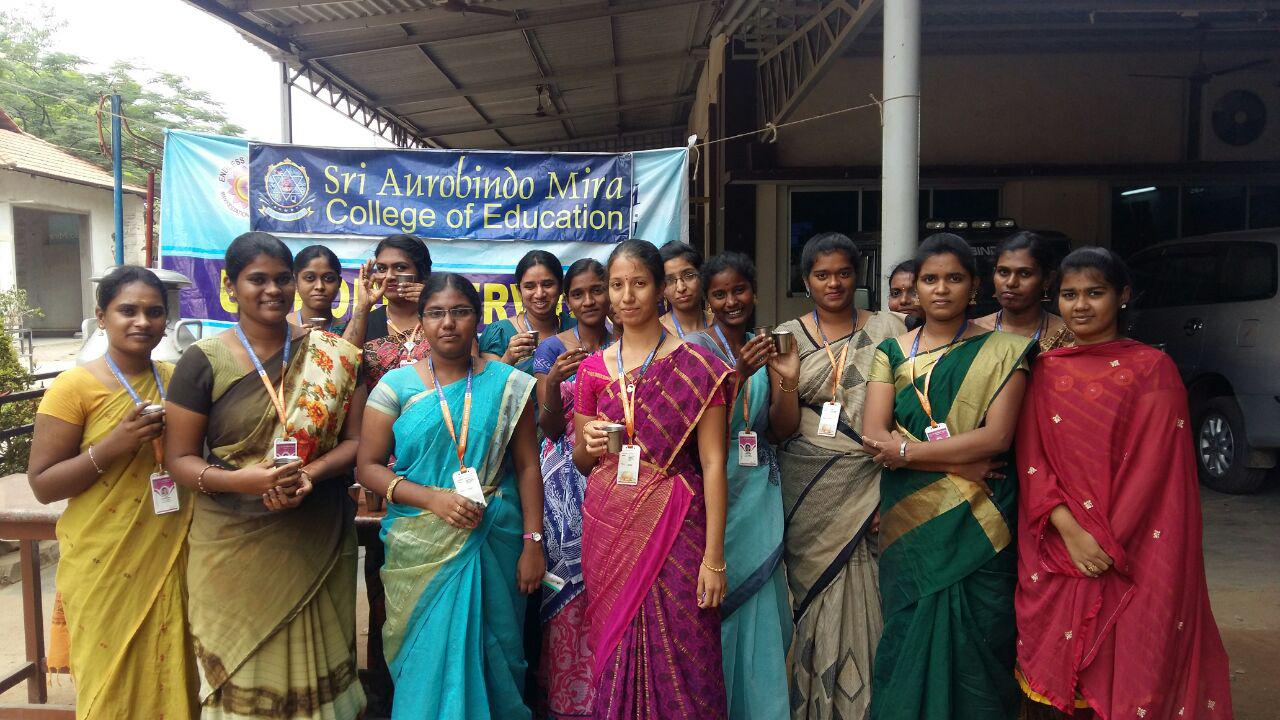 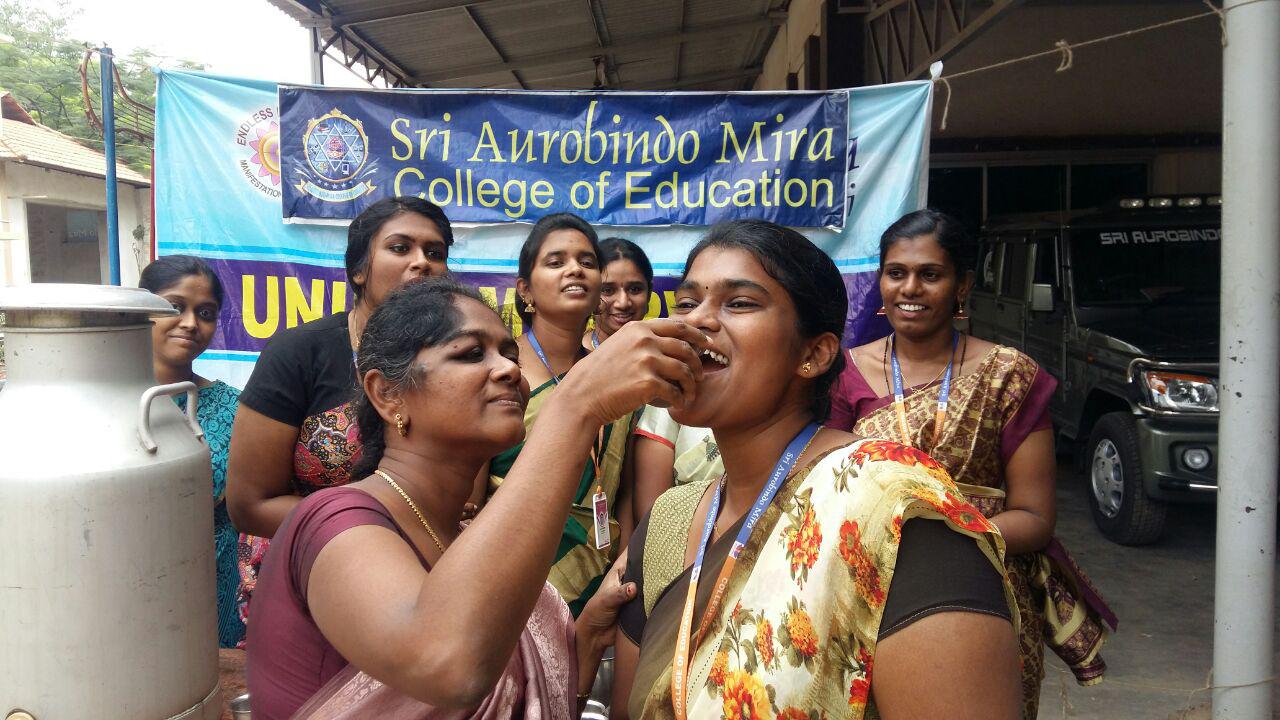 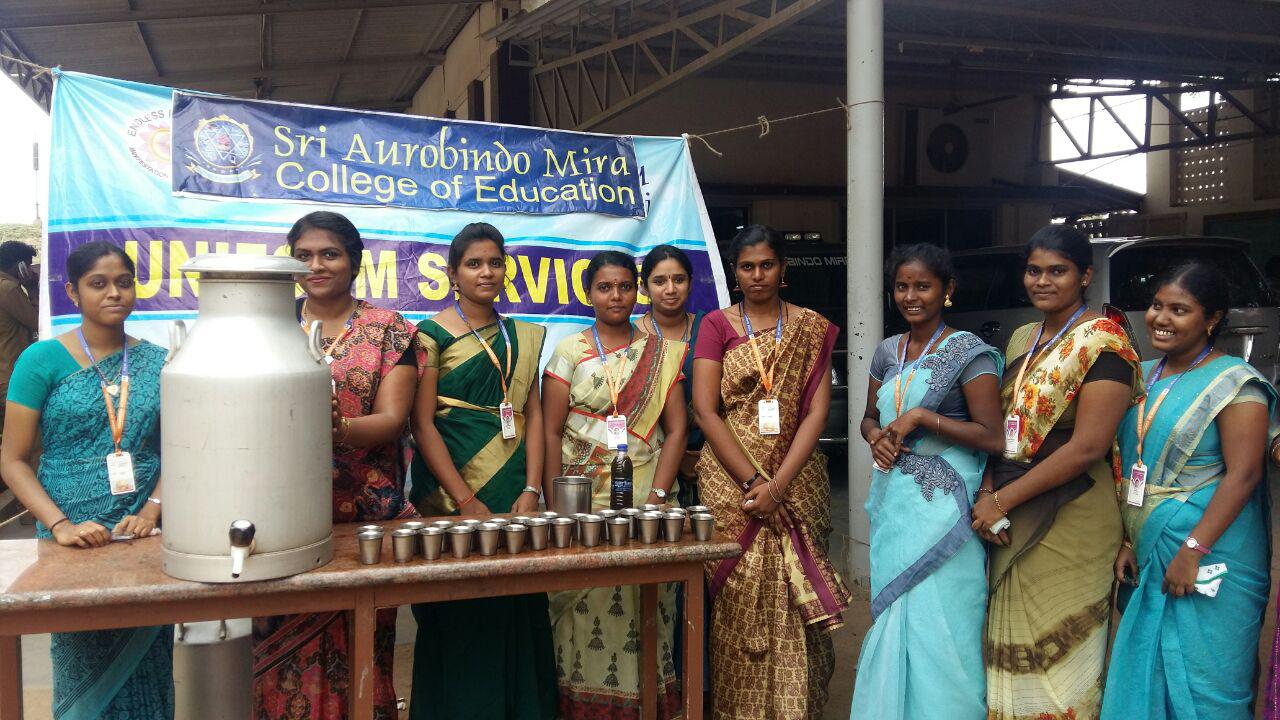 